Ziņa presei									 	08.09.2020.Latvijas ābolu sidrs - mūsu īpašais dzēriens – vērts iepazīt un lepoties!Sidra ceļš ir īpašais šī rudens tūrisma piedāvājums, lai apceļotu Latviju ābolu laikā. Iznākusi jauna ceļojumu karte un Sidra stāsta brošūra „Sidra ceļš”, kas aicina ciemos pie sidrdariem, kuri gatavo sidru no Latvijas āboliem un stāsta viesiem par daudzveidīgo sidra pasauli – pašu iekoptajiem sidra ābeļu dārziem, sidra stiliem, sidra baudīšanas tradīcijām un sidra gatavošanas niansēm. Sidra ceļš aicina arī iegriezties kafejnīcās un restorānos (kopā kartē - 78 vietas), kur var iepazīt sidra saderību ar dažādiem ēdieniem. Kas ir īsts ābolu sidrs, kāda ir sidra vēsture pasaulē un Latvijā, kā tas top, kā to baudit, un kā tas atšķiras no lētās un no koncentrāta ražotās masu produkcijas, ko visbiežāk redzam veikalu plauktos un esam pieraduši arī saukt par sidru? Kur doties, lai iepazītu aromātisko Latvijas ābolu sidru, lasāms Sidra ceļa vietnē www.celotajs.lv/sidracels . Sidra ceļa iniciatīvaIniciatīva Sidra ceļa veidošanai Latvijā radusies “Lauku ceļotājam” un sidra darītājiem – savas lietas entuziastiem - Abavas ģimenes vīndarītavai, sidra darītavai “Abuls”, Mr. Plūme sidra darītavai, Naukšēnu vīna darītavai, Tālavas sidram un Turklanes muižas darītavai, kas apvienojušies kopīgā projektā, lai izveidotu un popularizētu sidra stāstu kā jaunu, nacionālās identitātes tūrisma piedāvājumu. Pateicoties viņu radošajam garam un aizrautībai, sidrs kļūst par Latvijas atpazīstamības zīmi – ražots no vietējiem āboliem. Eiropā un Skandināvijā sidri šobrīd ir modes tendence, jo tie ar savu dzirkstīgumu ļauj baudīt svētku sajūtu, būdami vieglāki, ar mazāku alkohola saturu, nekā vīns vai prosecco tipa dzērieni. Latvijas un Baltijas āboliem ir īpašs aromāts, kas radies, pateicoties šejienies klimatam, augsnes īpatnībām un citiem apstākļiem, kas mūsu sidrus padara atšķirīgus un ļauj tiem gūt balvas arī starptautiskos konkursos.Šobrīd ir īstais laiks arī mūsu ābolu svētkiem, talkām un īstā sidra suminājumam konkursos un festivālos:Ābolsvētki - Abavas vīnadarītavai 10!Jau šajā sestdienā, 12. septembrī viens  no Sidra ceļa aizsācējiem – Abavas vīndarītava svin dibināšanas desmitgadi, atzīmējot to ar krāšņiem un sirsnīgiem svētkiem visai ģimenei.
Ārlavciemā, vīnadarītavas ābeļdārzā notiks īsta ballīte dienas garumā - Dziļi violets un Jazzwine rūpēsies par ritma un skaņas radīšanu. Paralēli - iedvesmojošas lekcijas par āboliem un to audzēšanu, radoši un garšīgi pārsteigumi no Laura Aleksejeva, sarunas ar ABAVAS saimniekiem, dažādi muzikāli priekšnesumi un, protams, ABAVAS produktu degustācijas dienas garumā un speciālas atlaides vīnadarītavas veikalā. Un dārzs būs pilns ar sulīgiem āboliem.
Lai ievērotu valstī noteiktos drošības pasākumus par iespēju apsēsties pasākuma laikā jārūpējas pašiem, līdzi ņemot saliekamo krēslu, pledu vai citu sēžamo. Ieeja Ābolsvētkos ir bez maksas. Links?Konkurss Baltic Cider AwardsRudens izskaņā pirmo reiz vēsturē notiks konkurss Baltic Cider Awards jeb Baltijas sidru konkurss http://www.balticcider.com/ , kur starptautiska žūrija noteiks labākos Baltijas reģionā radītos sidrus (pieteikti 56 sidri), lai īpašā parādē 14. novembrī plašākai sabiedrībai uzvarētājus prezentētu festivāla Riga Wine & Champagne ietvaros. Karte un brošūra pieejama „Lauku ceļotāja” birojā Rīgā, Abavas ģimenes vīndarītavā, sidra darītavā “Abuls”, Mr. Plūme sidra darītavā, Naukšēnu vīna darītavā, Tālavas sidrā un Turklanes muižas darītavā.  Kā arī lejpulādējama te https://www.celotajs.lv/lv/p/view/Cider_Route Lai visiem jauki ceļojumi, baudot rudenīgo ābeļdārzu skaistumu ar Sidra ceļa karti rokā!Lauku ceļotājsAsnāte Ziemele, Latvijas Lauku tūrisma asociācijas “Lauku ceļotājs” prezidente (tel. 29285756)Par biedrību „Lauku ceļotājs”: Biedrība „Lauku ceļotājs” ir vecākā un spēcīgākā lauku tūrisma organizācija Latvijā, dibināta 1993. gadā. Biedrības mērķis ir lauku tūrisma attīstība Latvijā kopējā lauku ekonomikas kontekstā, sadarbojoties ar lauksaimniecības, pašvaldību, dabas aizsardzības un citām nozarēm. „Lauku ceļotājs” pārstāv savu biedru intereses, iesaistās uzņēmējiem labvēlīgas politikas veidošanā, kalpo kā profesionālas informācijas forums un mārketinga platforma. „Lauku ceļotāja” biedri ir lauku tūrisma, lauksaimniecības, amatniecības uzņēmēji, pašvaldības, valsts iestāžu un organizāciju struktūrvienības visos Latvijas novados.Projekts „Sidra ceļš" (Nr.19-00-A01630-000001) tiek īstenots ar Eiropas Lauksaimniecības fonda lauku attīstībai (ELFLA) atbalstu. „Eiropas Lauksaimniecības fonds lauku attīstībai – Eiropa investē lauku apvidos”. Par projektu: https://www.celotajs.lv/lv/project/20/project 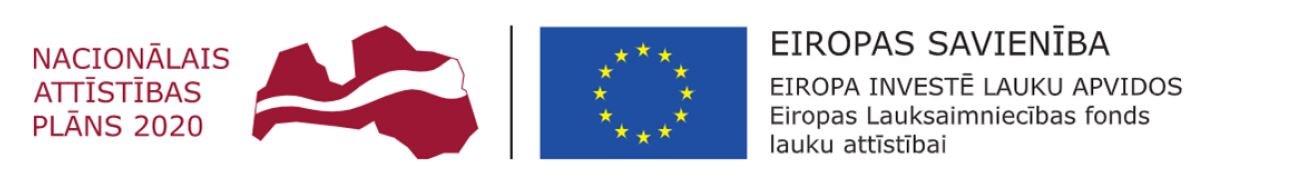 Atbalsta Zemkopības Ministrija un Lauku atbalsta dienests.